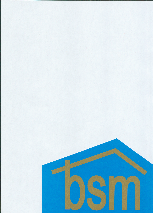 Bytomska Spółdzielnia Mieszkaniowa 41-902 Bytom, ul. Kolejowa 1a          tel.(032) 281–12–91 					   Bytom, dnia __________________________ DEKLARACJA PRZYSTĄPIENIA DO SPÓŁDZIELNIProszę o przyjęcie w poczet członków Bytomskiej Spółdzielni Mieszkaniowej. Równocześnie podaję, co następuje: 	Oświadczam, że zapoznałem się z postanowieniami Statutu Bytomskiej Spółdzielni Mieszkaniowej                             i wyrażam wolę przestrzegania jego postanowień i postanowień regulaminów Spółdzielni wydanych na jego podstawie                   oraz uchwał właściwych organów Spółdzielni. 	Równocześnie oświadczam, iż zobowiązuję się do  informowania Spółdzielni na piśmie  o każdej zmianie którychkolwiek z powyższych danych, w szczególności danych o zmianie adresu swojego zamieszkania lub siedziby                        albo adresu dla doręczeń. W razie zaniedbania tego obowiązku korespondencję wysłaną na ostatni wskazany adres listem poleconym i nieodebraną, uważa się za doręczoną.								______________________________ 								(podpis osoby ubiegającej się o członkostwo) DECYZJA ZARZĄDU SPÓŁDZIELNI:ADNOTACJE SPÓŁDZIELNI:Imię (imiona) i nazwisko:Imię (imiona) i nazwisko:Imię (imiona) i nazwisko:Imię (imiona) i nazwisko:Imię (imiona) i nazwisko:PESEL:Data i miejsceurodzenia:Data i miejsceurodzenia:Stan cywilny:Miejsce i adreszamieszkania:Miejsce i adreszamieszkania:Miejsce i adreszamieszkania:Numer telefonu Numer telefonu Imiona rodziców:Imiona rodziców:Adres dla doręczeń:Adres dla doręczeń:Adres dla doręczeń:Adres dla doręczeń:Przyjęto do Spółdzielni dnia:Przyjęto do Spółdzielni dnia:Przyjęto do Spółdzielni dnia:Protokół posiedzenia Zarządu nr:Nr uchwały o przyjęciudo Spółdzielni: Podpisy 2 członków Zarządu:Podpisy 2 członków Zarządu:Nadano numer członkowski: